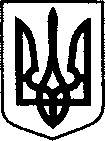 Комунальний дошкільний навчальний заклад (ясла-садок) «ПРОЛІСОК»Боромлянської  сільської  ради Тростянецького району Сумської областівул. М.Я.Швецова, 51 -а, с. Боромля, 42621, тел./факс (0542)5-81-30, тел. 5-83-31 КодЄДРПОУ 3663587709.10.2017   № 01-19 /41                                                                      Атестаційній комісії                                                                   Боромлянського НВК                                                                  Боромлянської сільської радиВідповідно до пункту 3.1 Типового положення  про атестацію педагогічних працівників  направляємо список педагогічних працівників, які у 2017-2018 навчальному році  підлягають черговій атестації:Конельська Л.І., вихователь  дошкільного навчального закладу «Пролісок». Дата проходження підвищення кваліфікації при СОІППО з 13.03. по 24.03.2017 року Серія ПК 2139771 3711-17.  Наслідки  попередньої атестації:  «Відповідає займаній посаді. Відповідає раніше присвоєній кваліфікаційній категорії «спеціаліст»».Список педагогічних працівників, які у 2017-2018 навчальному році  підлягають позачерговій атестації:Костенко О.П., вихователь ДНЗ «Пролісок». Дата проходження курсової підготовки при СОІППО з 22.05.17 по 02.06.17 року Серія ПК 02139771 5054-17. Наслідки попередньої атестації : «Відповідає займаній посаді. Присвоїти кваліфікаційну категорію «спеціаліст другої категорії».Завідувач ДНЗ «Пролісок»Боромлянської сільської ради                           Л.М.Сич